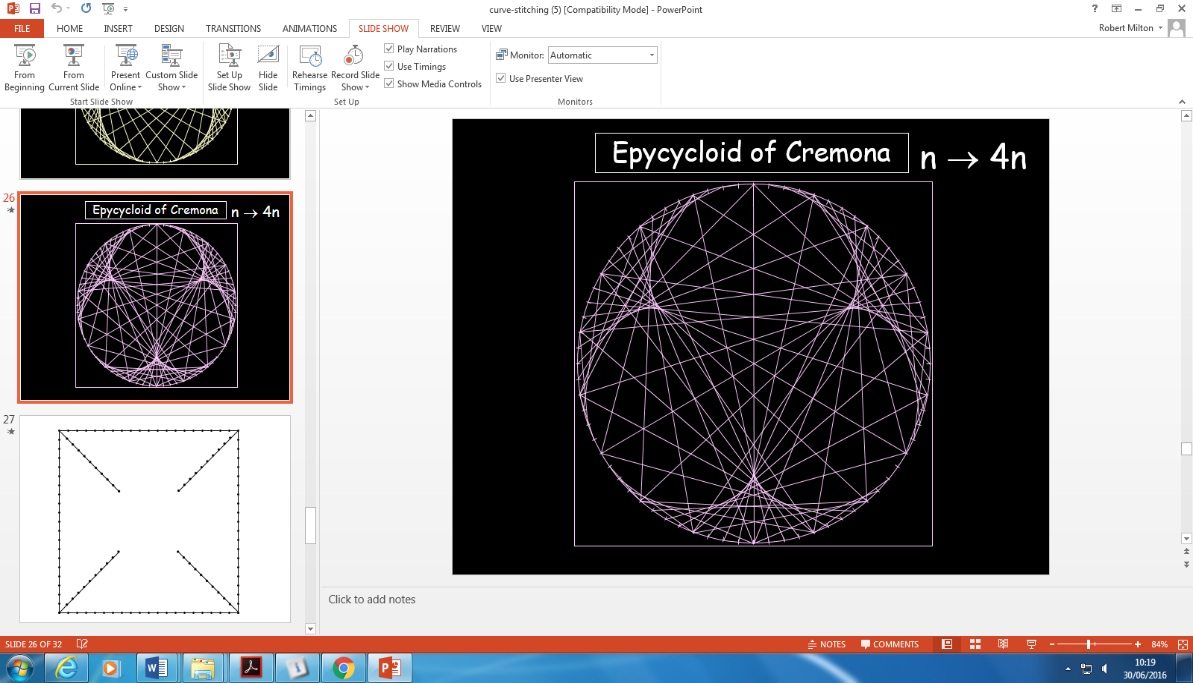 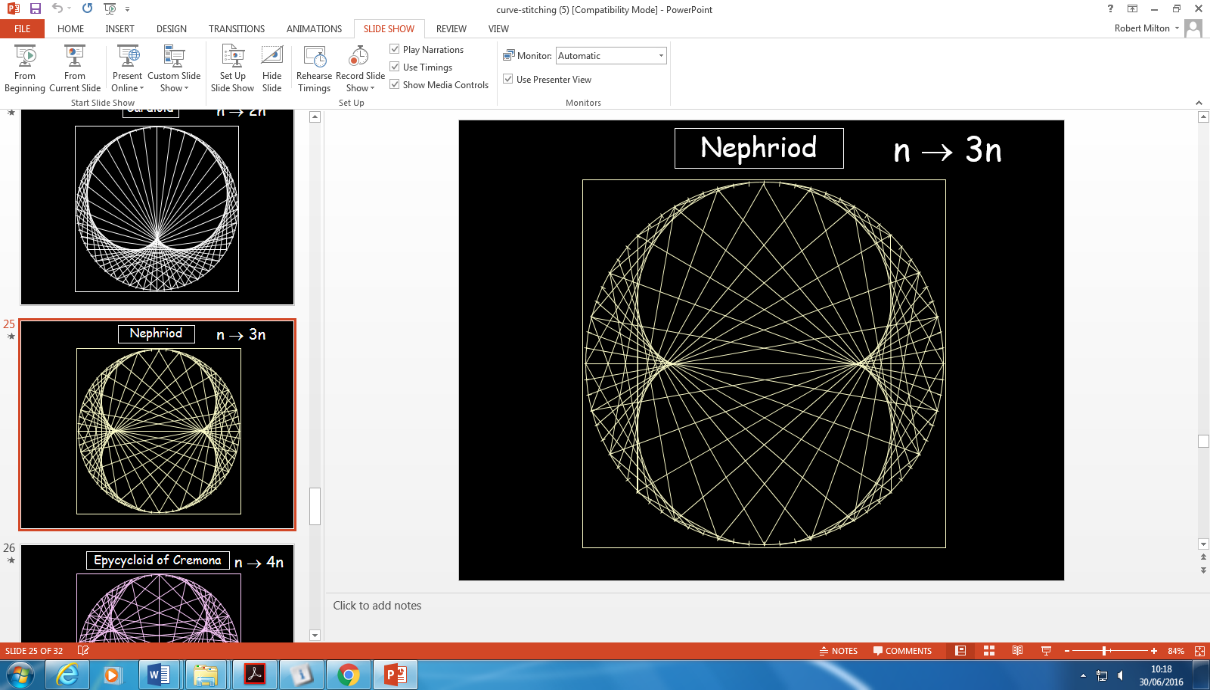 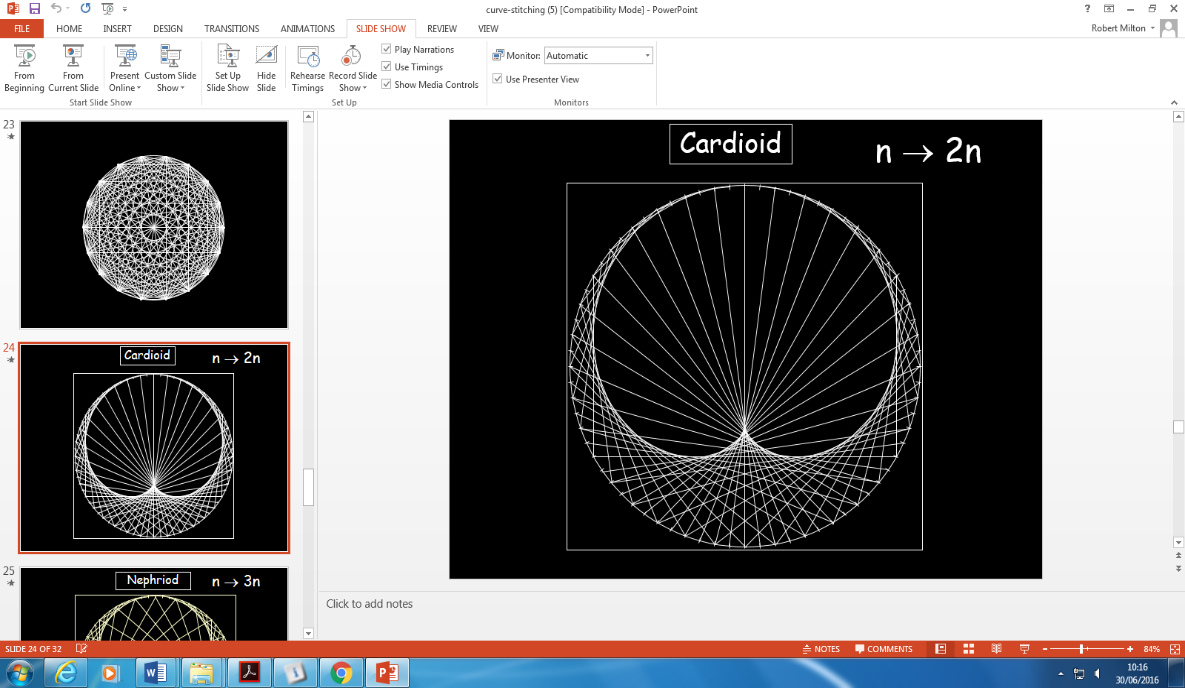 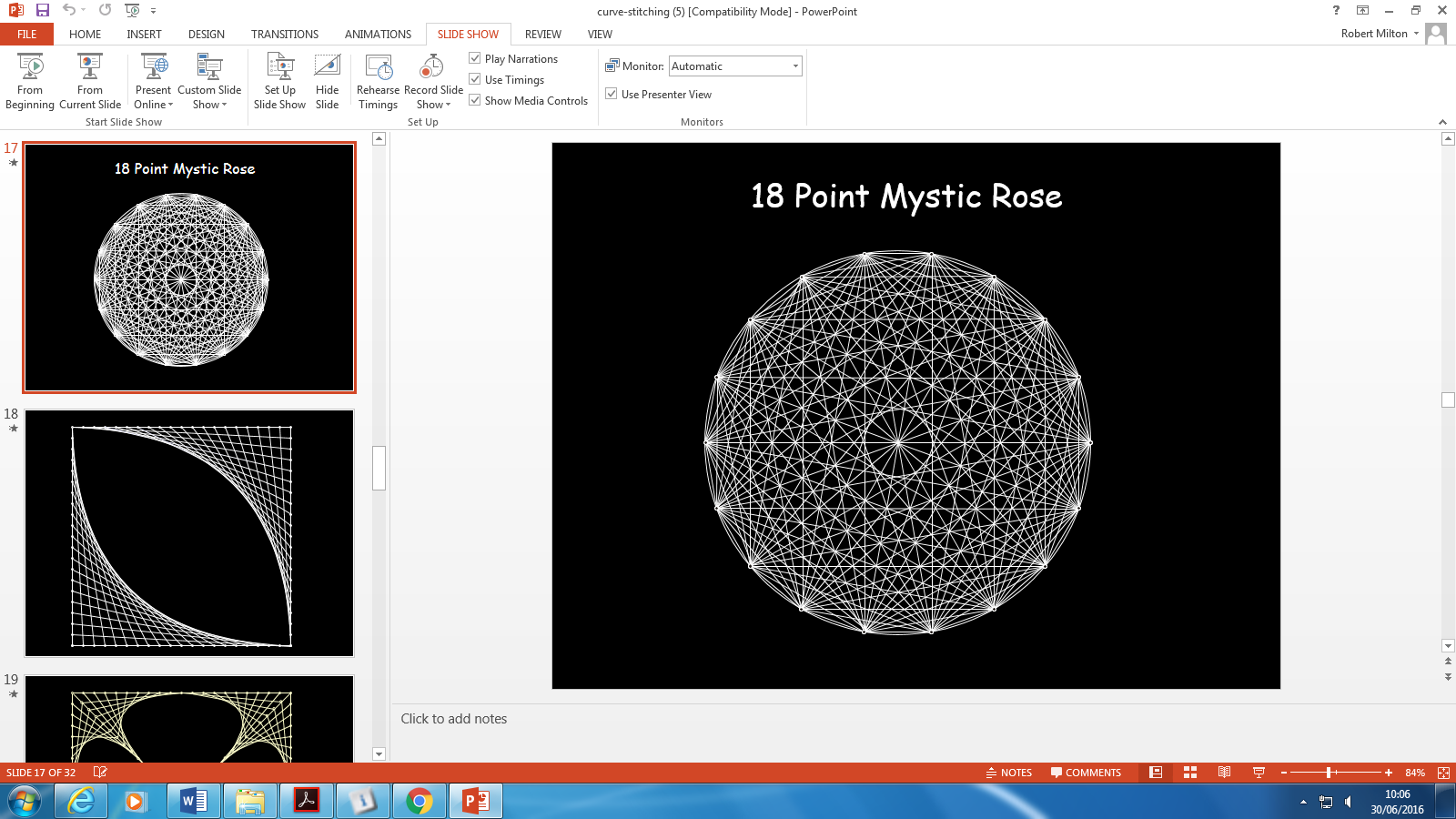 Using a ruler, neatly create one of the designs above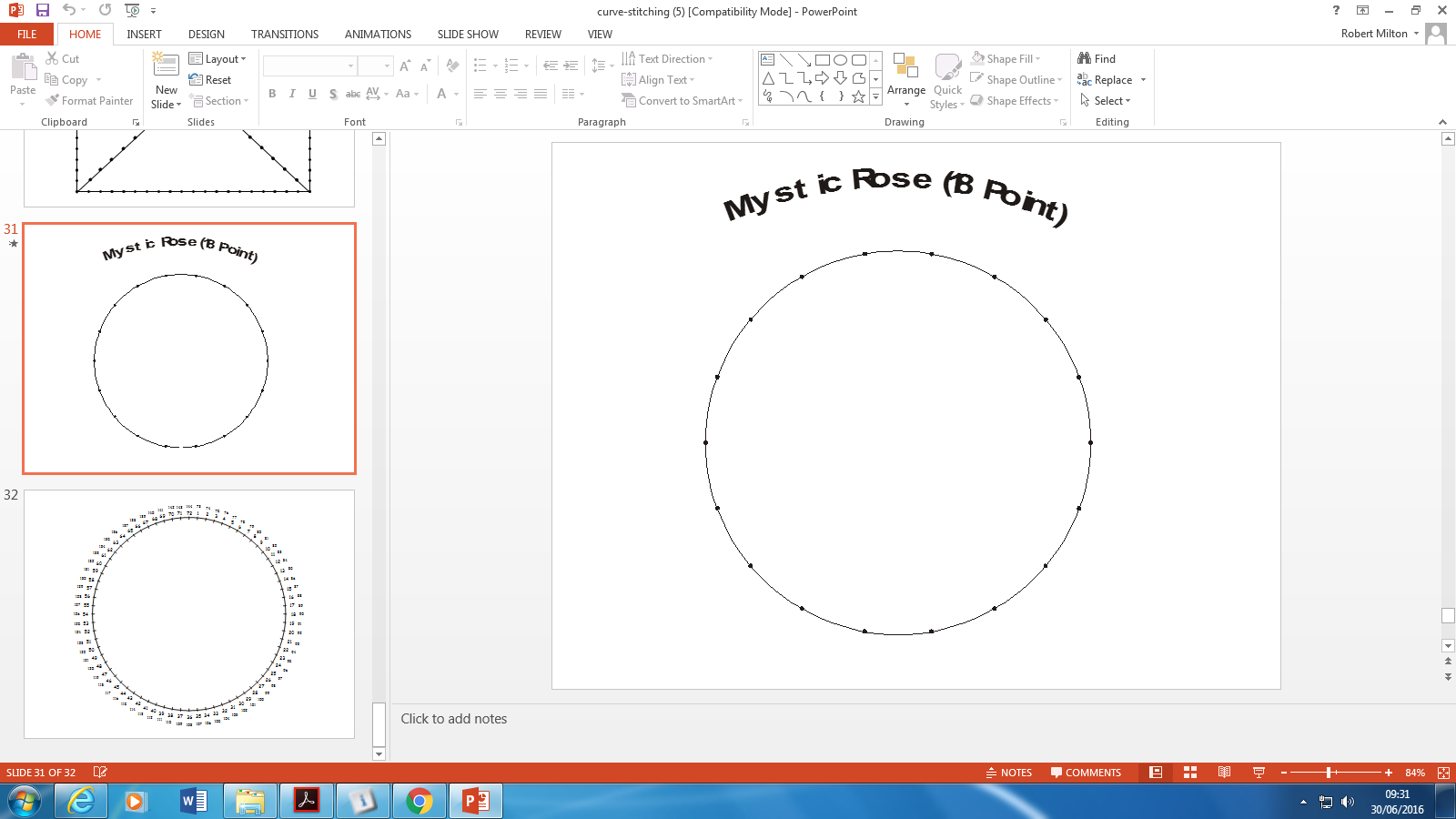 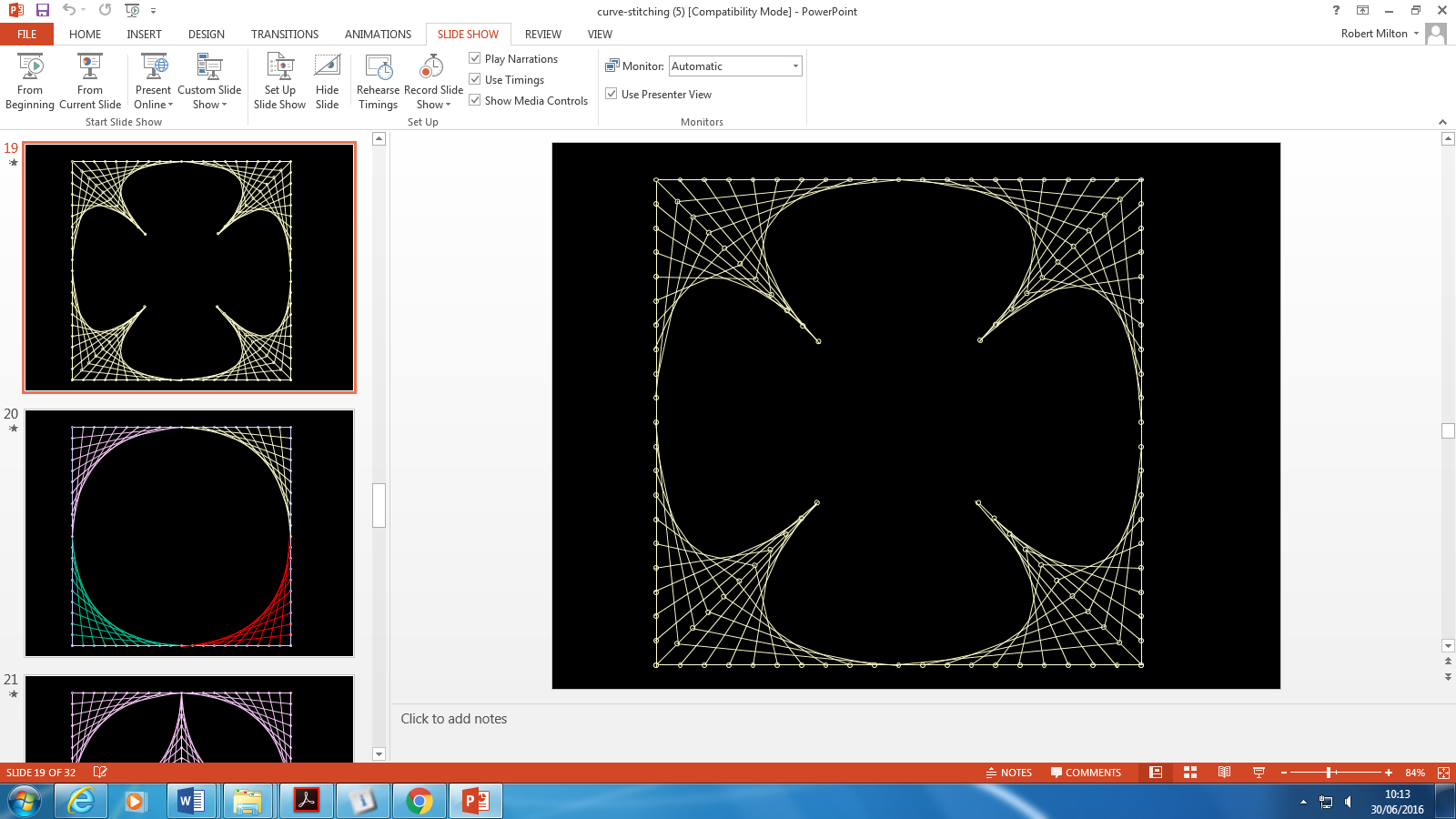 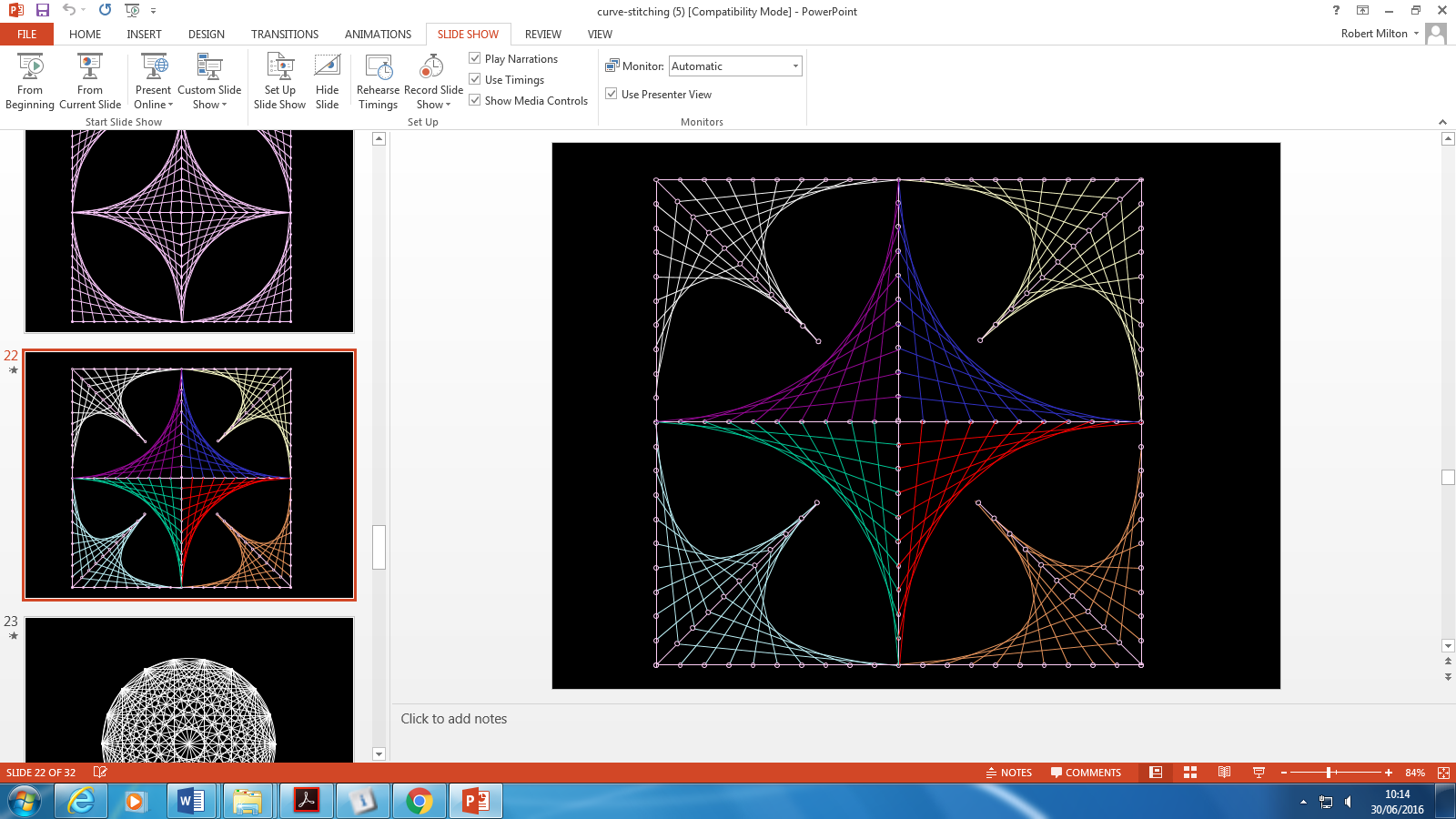 Using a ruler, neatly create one of the designs above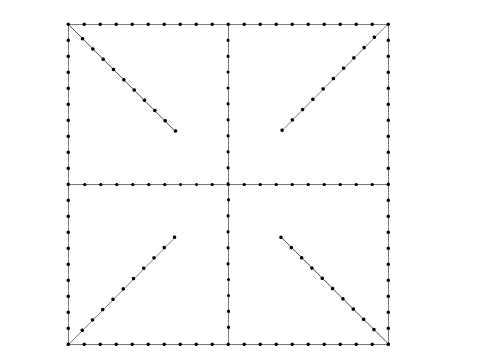 